DOMANDA DI PARTECIPAZIONE ALLA SELEZIONE per il conferimento di n. 1 incarico  di natura coordinata e continuativa  per lo svolgimento di attività di Tutoraggio e assistenza in attività didattiche e  seminariali nell’ambito delle iniziative dei programmi di scambio e internazionalizzazione della Facoltà di Economia .Al Preside della Facoltà di Economiadell’Università degli Studi di Roma “Tor Vergata”Via Columbia, 2PEC: managementediritto@pec.torvergata.ite, p.c. ester.appruzzese@uniroma2.itIl /La Sottoscritto/a___________________________________ nato/a  a____________________________il ________________residente a __________________________in Via____________________________Codice Fiscale______________________________nazionalità___________________________________Recapito telefonico_______________________ e-mail_________________________________________Chiede di essere ammesso alla selezione Prot. n___________ per il conferimento di n.  1 incarico di natura coordinata e continuativa  per lo svolgimento di attività di Tutoraggio e assistenza in attività didattiche e  seminariali nell’ambito delle iniziative dei programmi di scambio e internazionalizzazione della Facoltà di Economia .A tal fine dichiara di essere in possesso dei seguenti titoli di studio:a)____________________________________________________________________________________b)____________________________________________________________________________________c)____________________________________________________________________________________e dei seguenti titoli utili ai fini della valutazione comparativa:a)____________________________________________________________________________________b)____________________________________________________________________________________c)____________________________________________________________________________________Dichiara di non avere alcun grado di parentela o di affinità, fino al quarto grado compreso, con un professore appartenente alla Facoltà di Economia  Dichiara inoltre di:aver prestato presso l’Ateneo i seguenti periodi di servizio a tempo determinato o contratti di lavoro autonomo ____________________________ di non aver prestato presso l’Ateneo periodi di servizio a tempo determinato o contratti di lavoro   autonomo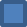 Si allega curriculum vitae e copia del documento di identità (formato pdf).Roma,____________________		Firma____________________________